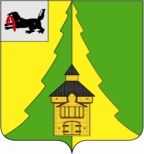 Российская Федерация	Иркутская область		Нижнеилимский муниципальный район	АДМИНИСТРАЦИЯ			ПОСТАНОВЛЕНИЕОт «22» декабря2020г. № _1188_	г. Железногорск-Илимский«Об утверждении нормативных затрат,применяемых при расчете объема субсидии на финансовое  обеспечение выполнениямуниципального задания на оказание муниципальныхуслуг  бюджетных учрежденийкультуры МО «Нижнеилимский район»В соответствии со статьей 69.2, пунктом 1 статьи 78.1 Бюджетного кодекса Российской Федерации, Положением о бюджетном процессе в муниципальном образовании «Нижнеилимский район», утвержденным решением Думы Нижнеилимского муниципального района от 26 декабря 2019 года № 467 и Постановлением администрации Нижнеилимского муниципальго района  «Об утверждении Порядка формирования и финансового обеспечения выполнения муниципального задания на оказание муниципальных услуг (выполнение работ) на территории муниципального образования «Нижнеилимский район» в новой редакции»№ 1217 от 21ноября 2019 года,  руководствуясь Уставом муниципального образования «Нижнеилимский район», администрация Нижнеилимского муниципального районаПОСТАНОВЛЯЕТ:     1.  Утвердить  нормативные затраты на 2020 год на оказание муниципальных услуг в сфере культурыв отношениимуниципального бюджетного учреждения дополнительного образования «Детская школа искусств» г.Железногорск-Илимский (приложение №1), в отношениимуниципального бюджетного учреждения культуры «Районный Дом культуры «Горняк» (приложение№2).2. Опубликоватьданное Постановление в периодическом печатном издании «Вестник Думы и администрации Нижнеилимского района» и на официальном сайте МО «Нижнеилимский район». 3. Контроль  за  исполнением  данного  постановления оставляю за собой.И.о.мэра  района                                                                          В.В.ЦвейгартРассылка: в  дело-2,ОСЭР,  МКУ «Сервисцентр»,  МБУК РДК «Горняк», МБУДО «ДШИ»,С.Е.Сибрина.	Исп.Ильина Е.П, 3-12-69Большаков А.Н, 3-15-81ЛИСТ СОГЛАСОВАНИЯ СОГЛАСОВАНО:10.Заместитель мэра по вопросам экономики и финансам ________________________________________________________________________________________________________________________________________9.Заместитель  мэра района по жилищной политике, градостроительству, энергетике, транспорту и связи ________________________________________________________________________________________________________________________________________8. Заместитель мэра по социальной политике ________________________________________________________________________________________________________________________________________ 7. Юридический  отдел ____________________________________________________________________________________________________________________________________________________________________________________________________________6. Финансовое  управление ____________________________________________________________________________________________________________________________________________________________________________________________________________________________________________________________________________________________________________________________________________________5.Отдел социально-экономического развития___________________________________________________________________________________________________________________________________________________________________________________________________________4.Отдел организационной работы и социальной политики ____________________________________________________________________________________________________________________________________________________________________________________________________________3.Руководители заинтересованных органов и должностные лица ________________________________________________________________________________________________________________________________________________________________________________________________________________________________________________________________________________2. Руководители отдела, департамента, сектора, управления, подготовившего проект документа ____________________________________________________________________________________________________________________________________________________________________________________________________________1. Подготовил исполнитель (Ф.И.О., подпись, дата) __________________________________________________________________                  Приложение № 1 к постановлению администрацииНижнеилмского муниципальногорайона  № ___от «___»______2020г.НОРМАТИВНЫЕ ЗАТРАТЫна единицу оказания муниципальной услуги МБУДО «ДШИ»(наименование муниципального учреждения)на 2020 год И.о.мэра  района                                                                          В.В.ЦвейгартПриложение № 2 к постановлению администрацииНижнеилмского муниципальногорайона  № ___от «___»______2020г.НОРМАТИВНЫЕ ЗАТРАТЫна единицу оказания муниципальной услуги МБУК РДК «Горняк»(наименование муниципального учреждения)на 2020 годИ.о.мэра  района                                                                          В.В.ЦвейгартНаименование муниципальной  услугиЕд.изм.Нормативные затраты на единицу оказания муниципальной услуги (руб)Реализация дополнительных предпрофессиональных программ в области искусствчел.113674,53Реализация дополнительных общеразвивающих программчел.113659,11Наименование муниципальной  услугиЕд.изм.Нормативные затраты на единицу оказания муниципальной услуги (руб)«Организация и проведение мероприятий»чел.273,00«Организация деятельности клубных формирований и формирований самодеятельного народного творчества»чел.16064,13«Показ кинофильмов»чел.233,14